HASIČI RADÍ OBČANŮMNebezpečí při silném větru 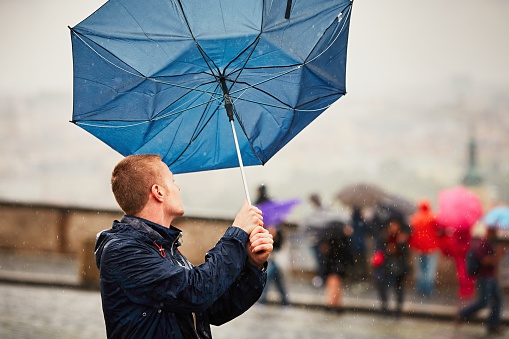 Skok ze zimy do jara, takové počasí nás většinou čeká v březnu. Pravděpodobnost sněhu je minimální, za to silný vítr nás může pěkně potrápit. Jak se chovat při silném větru, abychom předešli zranění či poškození svého majetku?  Před příchodem větru je vhodné zajistit okna, dveře, upevnit květináče či zahradní nábytek. Pokud máte na zahradě např. volně ležící plechy, skleněné výplně nebo jiné pevné a ostré předměty zabezpečte je také. Za silného větru se mohou stát smrtící zbraní. Bezpečný úkryt před silným větrem poskytují budovy s nenarušenou statikou. Obecně doporučujeme omezit pohyb venku, neschovávat se pod stromy nebo v okolí vyšších a starších budov, u kterých hrozí stržení střešní krytiny. Jste-li na horách omezte túry a nevydávejte se na jejich hřebeny. Dodržujte pokyny Horské služby.  Pokud za silného větru řídíte auto, jeďte opatrně a pomalu. Větrné poryvy mohou auto učinit neovladatelným a hrozí také zvýšené nebezpečí střetu s překážkou na silnici. Předem si zjistěte, zda je trasa vaší jízdy průjezdná a vozovka sjízdná. Z bezpečnostního hlediska není dobré parkovat auta pod stromy či v blízkosti něčeho, co hrozí zřícením.Silný vítr může poškodit a strhnout dráty elektrického vedení. Nikdy se jich nedotýkejte! Pokud už dojde k výpadku proudu, mějte při ruce baterku, svíčku, případně rádio na baterky. Určitě je praktické sledovat vývoj situace ve sdělovacích prostředcích.V případě, že vítr spáchá na vašem majetku velké škody, je důležité důkladně zdokumentovat a co nejdříve pojistnou událost oznámit příslušné pojišťovně.Pokud se vám přes veškerou opatrnost situace vymkne kontrole, volejte tísňovou linku 150 nebo 112.autor: kpt. PhDr. Tomáš BenešHZS Libereckého kraje